Извещение о проведении открытого запроса цен Заказчик, являющийся Организатором открытого запроса цен – Открытое Акционерное Общество «Санаторий-профилакторий «Солнечный» (почтовый адрес: 460023, Оренбургская область, г. Оренбург, ул. Турбинная, 58), настоящим приглашает юридических/физических лиц, индивидуальных предпринимателей, (далее – поставщики, участник закупки) к участию в открытом запросе цен на право заключения Договора на поставку лекарственных средств на второй квартал.Настоящее Извещение о проведении запроса цен одновременно является и документацией о проведении запроса цен и именуется в дальнейшем «Документация о проведении запроса цен» или «Документация».ОАО «Санаторий-профилакторий «Солнечный» (далее Общество) убеждено в том, что одним из важнейших условий устойчивого развития бизнеса является строгое соблюдение действующего законодательства, регламентирующего вопросы противодействия коррупции.Общество заявляет о категорическом непринятии нечестных и противозаконных способов ведения бизнеса и добровольно принимает на себя дополнительные обязательства в области профилактики и предупреждения коррупции, рекомендованные российскими, зарубежными и международными органами и организациями. Общество (являясь дочерним предприятием ПАО «МРСК Волги») информирует участников закупочных процедур о принципах и требованиях Антикоррупционной политики ПАО «МРСК Волги» и ДЗО ПАО «МРСК Волги» (далее – Антикоррупционная политика).Участием в настоящих закупочных процедурах участник закупки подтверждает:- ознакомление с Антикоррупционной политикой, размещенной на официальном сайте ОАО «Санаторий – профилакторий «Солнечный» в сети Интернет по адресу http://www. http://solnce-oren.ru/akcioneram-i-investoram/korporativnye-dokumenty;- согласие на соблюдение и исполнение принципов, требований Антикоррупционной политики, в том числе обязательство не совершать коррупционные⃰ и иные правонарушения, представить полную и достоверную информацию о цепочке собственников (включая конечных бенефициаров), о структуре исполнительных органов, о согласии на обработку персональных данных по установленной форме и с приложением подтверждающих документов,- обязательство представления справки о наличии у Участника закупки связей, носящих характер аффилированности с сотрудниками Заказчика или Организатора закупки и/или конфликта интересов, - согласие на выполнение обязанности уведомить ОАО «Санаторий-профилакторий «Солнечный» о возникновения у участника закупки обоснованного предположения, что произошло или может произойти Коррупционное правонарушение. Уведомление производится в письменной форме с указанием на соответствующие факты в адрес генерального директора ОАО «Санаторий-профилакторий «Солнечный» * В Российской Федерации предусмотрены уголовная и административная ответственность за совершение следующих коррупционных правонарушений: дача взятки, посредничество во взяточничестве, злоупотребление полномочиями, мошенничество, совершенное». с использованием служебного положения, присвоение или растрата, совершенное с использованием служебного положения, коммерческий подкуп, незаконное вознаграждение от имени юридического лица».Документация опубликована на официальном сайте www.zakupki.gov.ru, копия опубликована на корпоративном сайте ОАО «Санаторий-профилакторий «Солнечный» www.solnce-oren.ru не менее чем за 5 дней до окончания срока подачи заявок.Копия Документации может быть получена любым участником закупки с сайта, указанного в п.1. Предмет Запроса цен на право заключения Договора на поставку лекарственных средств на второй квартал, для нужд ОАО «Санаторий-профилакторий «Солнечный» Закупка № 100  Лот № 1.Заказчик:  ОАО « Санаторий-профилакторий «Солнечный»Источник финансирования: собственные средства      3. Основные условия заключаемого договора по результатам открытого запроса цен:       3.1 Спецификация №1   Итого с  НДС______________(без НДС)_________________________ Кроме вышеуказанного, продукция должна соответствовать следующим требованиям: - продукция должна соответствовать требованиям соответствующих стандартов и Техническим характеристикам, соответствие продукции указанным требованиям подтверждается предоставлением Покупателю копии декларации о соответствии (либо сертификата соответствия в случае добровольной сертификации) на каждую партию каждого вида поставляемой продукции в момент осуществления поставки; - поставщик гарантирует качество поставляемой продукции в течение всего срока годности продукции, остаточный срок годности товара, в момент передачи должен быть не менее 70 % от общего срока годности.- продукция должна быть соответствующим образом упакована,  упаковка должна обеспечить сохранность продукции при хранении и транспортировке.Оплата поставленной продукции осуществляется по факту поставки на основании выставленных счетов-фактур в течение 10 дней с момента поставки. Период поставки: с момента подписания договора по 30.06.2016 г. Поставщик должен обеспечить возможность экстренной доставки продукции в срок не позднее 3 (трех) часов  с момента получения заявки от Заказчика. В случае несоответствия количества, товарного вида или ассортимента продукции Поставщик в срок не более 1 (один) рабочий день должен устранить соответствующее несоответствие.Поставка товара осуществляется Поставщиком по заявке Покупателя, на склад по адресу: г. Оренбург, ул. Турбинная, 58. Поставщик должен соблюдать время поставки, документы доставлять вместе с товаром.Ответственными представителями Покупателя, которые осуществляют принятие товара, поставляемого по настоящему Договору, являются:      - главная медицинская сестра Карпушкина Раиса Андреевна, тел. (3532)78-80-15 (по адресу г. Оренбург, ул. Турбинная, 58);Доставка, погрузка разгрузка и выкладка продукции  на склад Покупателя осуществляется силами Поставщика.Начальная (максимальная) цена лота – 200 000,00  (Двести тысяч рублей 00 копеек) с НДС, транспортными расходами, затрат на упаковку (тару), транспортировку товара до грузополучателя и разгрузка товара, страховые взносы, налоги, сборы, платежи и другие обязательные отчисления, производиться  Поставщиком.  В случае если в предложении участника указана стоимость продукции без НДС, то комиссия с целью сопоставления ценовых предложений участников будет осуществлять корректировку цены предложения с учетом НДС. Превышение начальной (максимальной) цены предлагаемой продукции может являться основанием для отклонения.Участником закупки может быть любой поставщик. Претендовать на победу в данной  закупке по запросу цен может Участник, отвечающий следующим требованиям:Предложение должно быть подано на русском языке. Все цены должны быть выражены в российских рублях. Предложение должно быть подано в запечатанном, не прозрачном конверте, с указанием наименования закупки и его номера, а так же наименование организации закупки.Участник закупки имеет право подать только одно предложение. В случае подачи участником нескольких предложений все они будут отклонены без рассмотрения по существу. Не допускается подача предложений на отдельные позиции или часть объёма, по какой- либо из позиций выше указанного перечня продукции.Участник закупки не должен находиться в реестре недобросовестных поставщиков, размещённом на сайте www.zakupki.gov.ru, не должен находиться, в процессе ликвидации. Участник закупки представляет заверенную участником копию выписки из единого государственного реестра юридических лиц (выписка из единого государственного реестра индивидуальных предпринимателей), выданную не ранее чем за 60 дней до даты опубликования извещения о закупке.Участник закупки предоставляет заверенные Участником копии действующих лицензий на осуществление фармацевтической деятельности.Предложение должно быть оформлено по формам, приведенным в Приложение №1, №2, №3, №4 к настоящему запросу цен, и быть действительным не менее 60 дней с момента окончания срока подачи предложений. Предложение должно быть подписано лицом, имеющим право в соответствии с законодательством Российской Федерации действовать от лица Поставщика без доверенности, или уполномоченным им лицом на основании доверенности (далее - уполномоченного лица). Предложение также должно быть скреплено печатью поставщика. В случае, если поставщиком является физическое лицо, то предложение должно быть подписано собственноручно и заверена нотариально, или уполномоченным им лицом на основании доверенности, заверенной нотариально.Срок начала приема предложений с «30»  марта 2016 года. Предложение должно быть подано до 13-00 местного времени «04» апреля  2016 года, в следующем порядке: - оригинал предложения участника должен быть доставлен по адресу: г. Оренбург, ул. Турбинная, д. 58, каб. 207Организатор открытого запроса цен проводит процедуру вскрытия поступивших  предложений в 14-00 (время местное) «04» апреля 2016 г. в присутствии не менее чем двух членов комиссии.Оригиналы предложений, полученные до окончания срока подачи заявок, рассматриваются по адресу: г. Оренбург, ул. Турбинная, д. 58, каб. 207Разъяснение настоящего извещения о проведении запроса цен не предусматривается.Заказчик в течение 30 дней со дня вскрытия конвертов с предложениями Участников, определит Победителя и уведомит его об этом. Организатор процедуры вправе, при необходимости, изменить данный срок. Единственным критерием для определения Победителя является наименьшая цена заявки при условии соответствия предложения, предлагаемой продукции и условиям настоящего запроса цен.Договор по итогам открытого запроса цен, заключается между ОАО «Санаторий-профилакторий «Солнечный» и Победителем на основании Протокола о результатах открытого запроса цен в течение 20 дней с момента его подписания.После получения уведомления о результатах запроса цен, Победитель в течение 10 календарных дней должен предоставить в адрес ОАО «Санаторий-профилакторий «Солнечный» заполненный и подписанный проект договора со всеми приложениями. Проект договора заполняется в строгом соответствии с приложением №4 к настоящей документации. В случае не представления в течение 10 календарных дней заполненного проекта договора участник переговоров утрачивает статус Победителя и его действия (бездействия) означают отказ от заключения договора.  Победителю  необходимо вместе с договором представить следующий пакет документов:заверенную участником копию Свидетельства о государственной регистрации юридического лица; заверенную участником копию Свидетельства о постановке на налоговый учет;оригинал заполненной и подписанной контрагентом информации о собственниках (включая конечных бенефициаров), составленной по форме Приложения № 4 к проекту договора;оригинал заполненной и подписанной информации о контрагенте-резиденте, составленной по форме Приложения № 4 к проекту договораоригинал подписанного со стороны контрагента согласия на обработку персональных данных по форме Приложения № 5 к проекту договора.Настоящее приглашение не является торгами (конкурсом, аукционом), и его проведение не регулируется статьями 447-449 части первой Гражданского кодекса Российской Федерации, п.2 ст. 3 Федерального закона от 18.07.2011 № 223-ФЗ «О закупках товаров, работ, услуг отдельными видами юридических лиц». Данная процедура запроса цен также не является публичным конкурсом и не регулируется статьями 1057-1061 части второй Гражданского кодекса Российской Федерации. Организатор имеет право отказаться от всех полученных предложений по любой причине или прекратить процедуру запроса цен в любой момент, не неся при этом никакой ответственности перед Участниками.Приложение 1: форма Предложения (на .)Приложение 2: форма Информации о собственниках (включая конечных бенефициаров)  (на .)Приложение 3  Анкета о принадлежности к субъектам малого/ среднего предпринимательства ( на1л.)Приложение 4: Справка о наличии у Участника закупки связей, носящих характер аффилированности с сотрудниками Заказчика или Организатора закупки и/или конфликта интересовПриложение 5: проект договора (на 27 л.).С уважением,Приложение №1 к настоящему запросу цен 
к запросу цен № 100  от 30.05.2016Предложение на поставку продукцииУважаемые господа!Получив запрос цен №100 от 30..05.2016 г. предлагаем поставку следующей продукции:Все цены в предложение включают все налоги и другие обязательные платежи, транспортные расходы, стоимость упаковки, а также все скидки, предлагаемые поставщиком.К настоящему предложению прикладываются следующие документы, подтверждающие соответствие предлагаемой нами продукции установленным требованиям: … (перечисляются приложения к предложению).Продукция н не менее 70 % от общего срока годности..Имеет сертификаты соответствия (декларация соответствия);Срок годности на предлагаемую продукцию составляет – …., с момента поставки единицы продукции. Оплата – …..Срок поставки – ….. Доставка – …..Настоящее предложение имеет правовой статус оферты и действует до «____»_________________2016 года.С уважением,Приложение № ____________Начало формыИнформация о собственниках контрагента (включая конечных бенефициаров)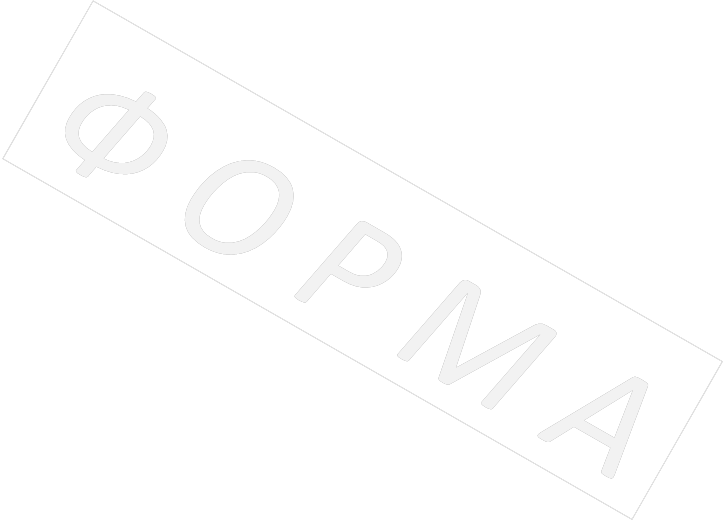 * В отношении участников (акционеров), владеющих долями менее 5 процентов уставного капитала, допускается указание простого количества таких участников (акционеров)____________________________-  дает согласие ПАО «МРСК Волги», в соответствии с п. 1 ст. 9  Федерального закона от 27.07.2006г. № 152-ФЗ «О персональных данных»,  на обработку персональных данных и гарантирует, что имеет согласие на обработку персональных данных всех лиц, поименованных в предоставляемой информации. Информация предоставляется по договору №_________ от ____________.Руководитель ________________________/_____________________Конец формыПриложение № 3  к настоящему запросу ценк запросу цен № 100 от 30.03.2016              Анкета о принадлежности к субъектам малого/ среднего предпринимательстваФирменный бланк Участника конкурса (субподрядчика)Приложение  к письму о подаче оферты № ______ от ________Анкета о принадлежности к субъектам малого/ среднего предпринимательстваНастоящим подтверждаем, что [указывается наименование Участника закупки, либо субподрядчика), в соответствии с законодательством Российской Федерации (статья 4 Федерального закона Российской Федерации от 24.07.2002 № 209-ФЗ «О развитии малого и среднего предпринимательства в Российской Федерации») [указать «обладает» либо «не обладает»]  критериями, позволяющими относить организацию к субъектам [указать «малого» либо «среднего»] предпринимательства и сообщаем следующую информацию:                           М.П.Приложение № 4  к настоящему запросу ценк запросу цен № 100 от 30.03.2016              Справка
о наличии у Участника закупки связей, носящих характер аффилированности с сотрудниками Заказчика или Организатора закупки и/или конфликта интересов (Форма 4)Уважаемые господа!При рассмотрении нашей заявки просим учесть следующие сведения о наличии у [указывается наименование Участника закупки] связей, носящих характер аффилированности с лицами, являющимися [указывается кем являются эти лица, пример: учредители, сотрудники, и т.д.] Заказчика [и/или Организатора закупки] и/или конфликта интересов, а именно:{указывается Ф.И.О. лица, его место работы, должность; кратко описывается почему связи между данным лицом и Участником закупки могут быть расценены как аффилированность} и/или конфликт интересов;{указывается Ф.И.О. лица, его должность, кратко описывается почему связи между данным лицом и Участником закупки могут быть расценены как аффилированность} и/или конфликт интересов;……М.П.Инструкции по заполнениюУчастник приводит номер и дату письма о подаче оферты, приложением к которому является данное Информационное письмо.Участник закупки, являющийся юридическим лицом, должен указать свое полное наименование (с указанием организационно-правовой формы) и адрес место нахождения. Участник конкурса, являющийся физическим лицом, в том числе индивидуальный предприниматель, указывает полностью фамилию, имя, отчество, паспортные данные, адрес прописки (индивидуальный предприниматель – адрес регистрации).Участники закупки должен заполнить приведенное выше информационное письмо, указав всех лиц, которые, по его мнению, могут быть признаны аффилированными с ним и/или иметь конфликт интересов. В случае если, по мнению Участника закупки таких лиц нет, то в письме пишется фраза «При рассмотрении нашей заявки просим учесть, что у [указывается наименование Участника закупки] НЕТ связей, которые могут быть признаны носящими характер аффилированности с лицами так или иначе связанными с Заказчиком, Организатором закупки и/или могут быть признаны конфликтом интересов.При составлении данного письма Участник закупки должен учесть, что сокрытие любой информации о наличии связей, носящих характер аффилированности между Участником закупки и любыми лицам так или иначе связанными с Заказчиком, Организатором закупки и/или о конфликте интересов может быть признано закупочной комиссией существенным нарушением условий данной закупки, и повлечь отклонение заявки такого Участника. УТВЕРЖДАЮГенеральный  директорОАО СП «Солнечный»______________ Е.В.Чигарькова«____»_________ 2016г.Техническое заданиепо лоту: Поставка лекарственных средств на 2квартал 2016. УТВЕРЖДАЮГенеральный  директорОАО СП «Солнечный»______________ Е.В.Чигарькова«____»_________ 2016г.Техническое заданиепо лоту: Поставка лекарственных средств на 2квартал 2016. УТВЕРЖДАЮГенеральный  директорОАО СП «Солнечный»______________ Е.В.Чигарькова«____»_________ 2016г.Техническое заданиепо лоту: Поставка лекарственных средств на 2квартал 2016. УТВЕРЖДАЮГенеральный  директорОАО СП «Солнечный»______________ Е.В.Чигарькова«____»_________ 2016г.Техническое заданиепо лоту: Поставка лекарственных средств на 2квартал 2016. УТВЕРЖДАЮГенеральный  директорОАО СП «Солнечный»______________ Е.В.Чигарькова«____»_________ 2016г.Техническое заданиепо лоту: Поставка лекарственных средств на 2квартал 2016. УТВЕРЖДАЮГенеральный  директорОАО СП «Солнечный»______________ Е.В.Чигарькова«____»_________ 2016г.Техническое заданиепо лоту: Поставка лекарственных средств на 2квартал 2016. УТВЕРЖДАЮГенеральный  директорОАО СП «Солнечный»______________ Е.В.Чигарькова«____»_________ 2016г.Техническое заданиепо лоту: Поставка лекарственных средств на 2квартал 2016. УТВЕРЖДАЮГенеральный  директорОАО СП «Солнечный»______________ Е.В.Чигарькова«____»_________ 2016г.Техническое заданиепо лоту: Поставка лекарственных средств на 2квартал 2016. № п/пМеждународное непатентованное наименованиеМеждународное непатентованное наименованиеТорговое наименованиеТехнические требования к продукцииЕд-ца изм-яКол-воМесто поставки, получательЛот №1 – Лекарственные средстваЛот №1 – Лекарственные средстваЛот №1 – Лекарственные средстваЛот №1 – Лекарственные средстваЛот №1 – Лекарственные средстваЛот №1 – Лекарственные средстваЛот №1 – Лекарственные средстваЛот №1 – Лекарственные средства1Аммиак (или эквивалент)Аммиак (или эквивалент)Аммиак (или эквивалент)раствор 10% 40 млфл.102Метамизол натрияАнальгинАнальгинРаствор10%-2,0уп33АмлодипинАмлодипинАмлодипинТаб10мг №30уп34Метамизол натрияМетамизол натрияАнальгинТаб 0,5№10уп205БромгексинТаб   0,008 №50уп56Метопролола сукцинатМетопролола сукцинат Беталок зок100мг №30уп37ТорасемидТорасемидБритомар Таб 10мг№30уп38Борная кислотаБорная кислотаБорная кислота Раствор 3%-25,0фл109Вакцина Шиге ллвакРаствор 0,5мл/1дозадоз2010ВалидолТаб %10уп1011ВалерьянаТаб №10уп2012Бриллиантовый зеленый1%-10,0фл2013Варфарин Варфарин Варфарин никомед2,5мг №100уп514 Спиронолактон СпиронолактонВерошпирон (или эквивалент)таб. 25 мг № 20уп.2015Гепарин натрияГепарин натрияГепарин5000ед №5уп516Глюконат кальция10% 10,0 №10уп217ГидрокортизонГидрокортизонГидрокортизоновая мазь (или эквивалент)1% 10 гуп.2018МетаформинМетаформинГлюкофажТаб 1000№60уп219МебгидролинМебгидролинДиазолин (или эквивалент)100 мг № 10уп.1020ДиклофенакДиклофенакДиклофенакАмп 3,0 №5уп221ДиклофенакДиклофенакДиклофенак  (или эквивалент)свечи 100 мг № 10уп.1022ДицинонАмп 2,0 №50уп123ДимедролАмп 1% 1,0 №10уп524ДибазолАмп 1% 5,0 №10уп225ГликлазидГликлазидДиабетон М ВТаб 60мг №30уп326ДротаверинДротаверинДротаверина гидрохлорид (или эквивалент)таб. 0.04 г № 50уп.827ИндопамидИндопамидИндапамид ретард (или эквивалент) таб.1, 5 мг № 30уп.528ИндометацинИндометацинИндометациновая мазьмазь 10 % 40 г тубауп.329АктропидАктропидИнсулин   100ме,10млфл130  Иод  ИодЙод (или эквивалент) 5%-10млфл.2031Канефрон НДр  №60уп132КаптоприлКаптоприлКапотен  (или эквивалент)таб. 25 мг №40уп.533КетаролакКетаролакКеторол (или эквивалент)таб. 10 мг № 20уп.1034 Амиодарон АмиодаронКордарон (или эквивалент)таб. 200 мг № 30уп.535АмиодаронАмиодаронКордаронамп  -3,0 №6уп336НикетамидНикетамидКордиаминАмп 250мг/млуп437Эноксапарин натрияЭноксапарин натрияКлексанРаствор 0,4№10уп138Хвойный экстракт800,0фл3039НифидипинНифидипинКоринфарТаб 10мг №50уп140ФурасемидФурасемидЛазиксАмп 2,0№10уп541АмброксолАмброксолЛазолван (или эквивалент)р-р д/приема внутрь 15 мг\2мл фл. 100млуп.142Диоксометилтетрагидропиримидин+ХлорамфениколДиоксометилтетрагидропиримидин+ХлорамфениколЛевомеколь (или эквивалент)мазь туба 40 гшт.343Клопидогрел)Клопидогрел)Лопирелтаб. 75 мг № 100уп.244ЛоперамидЛоперамидЛоперамидТаб 2мг №20уп545ПсикаинПсикаинЛидокаинАмп 2% 2,0 №10уп346ПсикаинПсикаинЛидокаинКапли глазные 10,0уп447Магния сульфатМагния сульфатМагния сульфат (или эквивалент)р-р 25%-5,0 №10уп.548Алтея лекарственного травы экстрактАлтея лекарственного травы экстрактМукалтинтаб№10уп.1049МоксонидинМоксонидинФизиотензТаб 0,2мг№14уп350Изосорбит мононитратИзосорбит мононитратМоносанТаб 40мг №30Уп251Железа  гидроксид полимальтозный комплекс-Железа  гидроксид полимальтозный комплекс-МальтоферТаб100мг №30уп252Джонсон баби маслоДжонсон баби маслоМасло массажноемасло 200,0фл.2053 Нумесулид НумесулидНайз (или эквивалент)100 мг таб. № 20уп.554Натрия хлоридНатрия хлоридНатрия хлорид  (или эквивалент)амп. 0,9%-5,0 №10уп.255НафозолинНафозолинНафтизин (или эквивалент)0,1 % 15 мл фл/капуп.2056Пиридинкарбонова кислотаПиридинкарбонова кислотаНикотиновая кислотаАмп 1% 1,0№10уп257НитроглицеринНитроглицеринНитроглицеринАмп 1% 5,0 №10уп358ВалсартанВалсартанНортиванТаб 160мг №30уп259НитроглицеринНитроглицеринНитроглицеринТаб  0,5 №40уп560ПрокаинПрокаинНовокаин (или эквивалент)амп 0,5%-5,0  №10уп.261ДротаверинДротаверинНо-шпаАмп 2,0 №25уп162ОмепрозолОмепрозолОмепразол (или эквивалент)капс. 20 мг № 30уп.2063ОлазольОлазольОлазольАэрозоль-80,0уп164Калия аспарагинат+магния аспарагинатКалия аспарагинат+магния аспарагинатПанангин10,0 №5уп565ПанкреатинПанкреатинПанкреатинтаб. 30 ЕД № 60уп.1066ПарацетамолПарацетамолПарацетамол (или эквивалент)таб. 500 мг №10уп.3067 Водорода перексид Водорода перексидПерекись водорода (или эквивалент)3%-40, 0фл.5068ПирацетамАмп 5,0 №10уп1069ПериндокрилПериндокрилПрестариумТаб 10мг №30уп170ПреднизолонПреднизолонМедопредАмп30мг/мл1,0 №10уп471СальбутамолАэрозоль 30,0уп772РимантадинРимантадинРемантадинтаб 50мг №20уп.2073ХлоропираминХлоропирамин СупрастинАмп 1,0 №5уп.374Брилинта90 мг №56уп275 Железа сульфат +аскорбиновая кислота Железа сульфат +аскорбиновая кислотаСорбифер  дурулес (или эквивалент)таб. п/о № 50уп.576 Сульфацетамид СульфацетамидСульфацил натрия (или эквивалент)гл. капли 20% 10 млуп.1077СмектаПорошок для приема внутрь№10Уп378СкипарЭмульсия белая500 мл уп779 Метамизол натрия+Триацетонамин_4толуолсульфонат Метамизол натрия+Триацетонамин_4толуолсульфонатТемпалгин (или эквивалент)таб. п/о № 20уп.1580 Ацетилсалициловая кислота Ацетилсалициловая кислотаТромбо АСС (или эквивалент)таб. п/о 100 мг № 28уп.2081ТиаминТиаминТиаминАмп1,0 №10уп282Активированный уголь)Активированный уголь)Уголь активиророванныйтаб. 0.25г № 10уп.3083Фитоседан №3Фитоседан №3Успокоительный сбор №3Фильр-пакет №20уп15084АмбазонАмбазонФарингосепт (или эквивалент)таб. 10 мг №20уп.2085 Бромдигидрохлорфенилбензодиазепин БромдигидрохлорфенилбензодиазепинФеназепам  (или эквивалент)  таб. 0,1 мг № 50уп.286НитрофурантоинНитрофурантоинФурадонин (или эквивалент)таб. 0,05 г № 20уп.387МетоклопрамидМетоклопрамидЦерукалАмп 2,0 №10уп288Ацетилсалициловая кислота+Кофеин+парацетамолАцетилсалициловая кислота+Кофеин+парацетамолЦитрамон- П (или эквивалент)таб.№10уп.5089АминофиллинАминофиллинЭуфиллин амп 2,4 %-10,0 №10уп390ФосфолипидыФосфолипидыЭссенциале -НАмп 5.0 №5уп291ФосфолипидыФосфолипидыЭссенциале фортеКап    30мг№30уп292Эдарби80мг  №28уп2Генеральный директор                                 Е. В. Чигарькова       №п./п.Наименование продукцииПроизводитель,странаПроизводитель,странаЕд.изм.Кол-воЦена за ед.с НДС, руб.Сумма с НДС, руб.1.2.Итоговая стоимость предложения, без НДС, руб.Итоговая стоимость предложения, без НДС, руб.Итоговая стоимость предложения, без НДС, руб._____________________________(итоговая стоимость, рублей, без НДС)_____________________________(итоговая стоимость, рублей, без НДС)_____________________________(итоговая стоимость, рублей, без НДС)_____________________________(итоговая стоимость, рублей, без НДС)_____________________________(итоговая стоимость, рублей, без НДС)_____________________________(итоговая стоимость, рублей, без НДС)кроме того НДС, руб.кроме того НДС, руб.кроме того НДС, руб._______________________________(НДС по итоговой стоимости, рублей)_______________________________(НДС по итоговой стоимости, рублей)_______________________________(НДС по итоговой стоимости, рублей)_______________________________(НДС по итоговой стоимости, рублей)_______________________________(НДС по итоговой стоимости, рублей)_______________________________(НДС по итоговой стоимости, рублей)Итого,стоимость предложения с НДС, руб.Итого,стоимость предложения с НДС, руб.Итого,стоимость предложения с НДС, руб._______________________________(полная итоговая стоимость, рублей, с НДС)_______________________________(полная итоговая стоимость, рублей, с НДС)_______________________________(полная итоговая стоимость, рублей, с НДС)_______________________________(полная итоговая стоимость, рублей, с НДС)_______________________________(полная итоговая стоимость, рублей, с НДС)_______________________________(полная итоговая стоимость, рублей, с НДС)_______________________________(должность ответственного лица участника закупки)____________________________(подпись, расшифровка подписи)____________________________(печать участника закупки)Информация о собственниках контрагента (включая конечных бенефициаров)Информация о собственниках контрагента (включая конечных бенефициаров)Информация о собственниках контрагента (включая конечных бенефициаров)Информация о собственниках контрагента (включая конечных бенефициаров)Информация о собственниках контрагента (включая конечных бенефициаров)Информация о собственниках контрагента (включая конечных бенефициаров)Информация о собственниках контрагента (включая конечных бенефициаров)Информация о собственниках контрагента (включая конечных бенефициаров)Информация о собственниках контрагента (включая конечных бенефициаров)Информация о собственниках контрагента (включая конечных бенефициаров)Информация о собственниках контрагента (включая конечных бенефициаров)Информация о собственниках контрагента (включая конечных бенефициаров)Информация о собственниках контрагента (включая конечных бенефициаров)Информация о собственниках контрагента (включая конечных бенефициаров)наименование  контрагентанаименование  контрагентанаименование  контрагентанаименование  контрагентанаименование  контрагентанаименование  контрагентаинформация о цепочке собственников контрагента, включая бенефициаров (в том числе конечных)информация о цепочке собственников контрагента, включая бенефициаров (в том числе конечных)информация о цепочке собственников контрагента, включая бенефициаров (в том числе конечных)информация о цепочке собственников контрагента, включая бенефициаров (в том числе конечных)информация о цепочке собственников контрагента, включая бенефициаров (в том числе конечных)информация о цепочке собственников контрагента, включая бенефициаров (в том числе конечных)информация о цепочке собственников контрагента, включая бенефициаров (в том числе конечных)информация о цепочке собственников контрагента, включая бенефициаров (в том числе конечных)№ п.п.ИННОГРНнаименование краткоекод ОКВЭДФИО руководителяСерия и номер документа, удостоверяющего личность руководителя№ИННОГРННаименование/ФИОадрес регистрациисерия и номер документа, удостоверяющего личность (для физ.лиц)участник/акционер/ бенефициар информация о подтверждающих документах (наименование, реквизиты и т.д.)№ п.п.ИННОГРНнаименование краткоекод ОКВЭДФИО руководителяСерия и номер документа, удостоверяющего личность руководителя№ИННОГРННаименование/ФИОадрес регистрациисерия и номер документа, удостоверяющего личность (для физ.лиц)участник/акционер/ бенефициар информация о подтверждающих документах (наименование, реквизиты и т.д.)№ п.п.ИННОГРНнаименование краткоекод ОКВЭДФИО руководителяСерия и номер документа, удостоверяющего личность руководителя№ИННОГРННаименование/ФИОадрес регистрациисерия и номер документа, удостоверяющего личность (для физ.лиц)участник/акционер/ бенефициар информация о подтверждающих документах (наименование, реквизиты и т.д.)123456789101112131415Покупатель:Поставщик:№ п/пКритерий отнесенияПоказатель Участника закупки (либо субподрядчика)Нормативные показатели для субъектов малого предпринимательства/ субъектов среднего предпринимательстваПодтверждающий документ12345Численность работников за предшествующий календарный год (определяется с учетом всех работников, в том числе работающих по договорам гражданско-правового характера)[указывается количество] До 100 работников/ до 250 работников[указывается наименование подтверждающего документа]Выручка от реализации товаров (работ, услуг) без учета налога на добавленную стоимость или балансовая стоимость активов (остаточная стоимость основных средств и нематериальных активов) за предшествующий календарный год[указывается сумма] рублейДо 400 млн. рублей без учёта налога на добавленную стоимость/до 1 млрд. рублей без учёта налога на добавленную стоимость[указывается наименование подтверждающего документа]только для юридических лиц:Суммарная доля участия в уставном (складочном) капитале: РФ, субъектов РФ, муниципальных образований, иностранных юридических лиц и граждан, общественных и религиозных организаций (объединений)[указывается процент]%До 25%[указывается наименование подтверждающего документа]только для юридических лиц:Доля участия в уставном (складочном) капитале юридических лиц, которые не являются субъектами малого и среднего бизнеса[указывается процент]%До 25%[указывается наименование подтверждающего документа](подпись уполномоченного представителя)(фамилия, имя, отчество подписавшего, должность)(подпись уполномоченного представителя)(фамилия, имя, отчество подписавшего, должность)